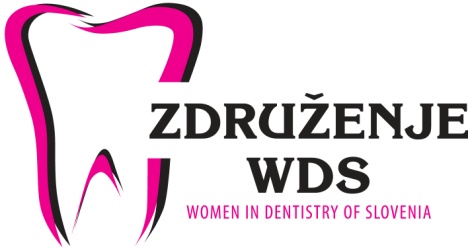 Vilharjeva 27, 1000 Ljubljana               E-mail: zdruzenje.wds@gmail.com          www.zdruzenjewds.siPRIJAVNICA V ČLANSTVO WDS*obvezno izpolnit1. Ime in priimek z nazivi (tiskane črke) *:2. Status: * zaposlen specializant študent upokojenecDelovna organizacija *naziv*naslov (ulica, kraj) *tel, faxE-mail *Poklic *   zobozdravnik/ca zobotehnik/ca zobni asistent/ka ustni higienik/higieničarka        drugo Združenje WDS pripravlja dogodke in gradiva iz področja zobozdravstva in estetike obraza.Potrebujemo vaše soglasje, da vam lahko posredujemo obvestila.Če se strinjate, potem označite. SOGLAŠAM				      E-mail za obvestila (samo v primeru, če se razlikuje od zgoraj vpisanega)                    Domač naslov če želite prejemati obvestila na dom (ulica, poštna št, pošta):